Ответьте, ДА или НЕТ. Обведите правильный ответ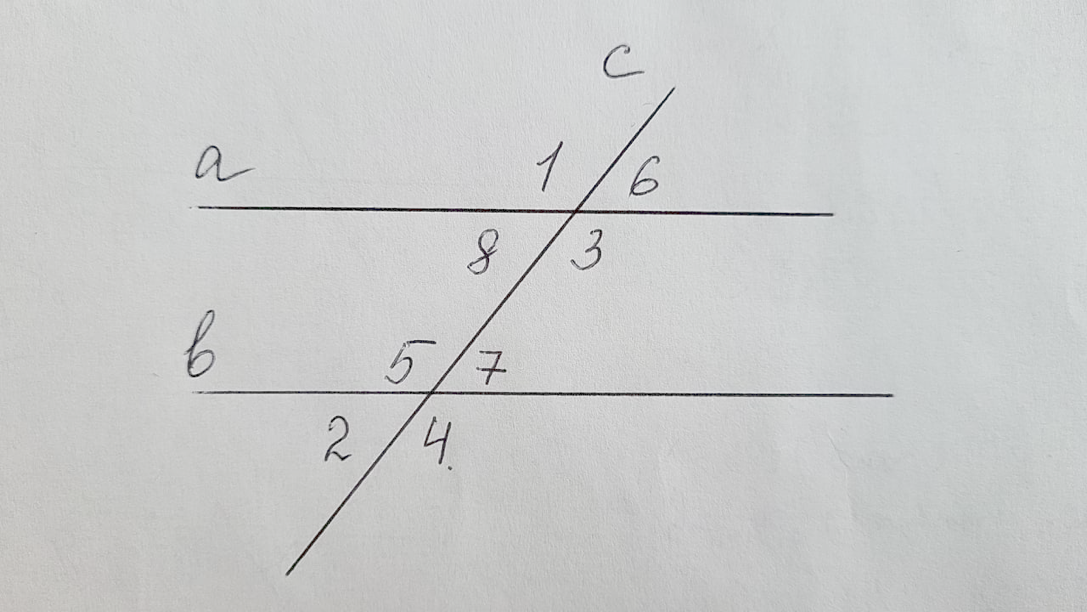  1  и  3 – вертикальные.                                    ДА         НЕТ 5  и  1 – внутренние односторонние.          ДА         НЕТ 7  и  6 – соответственные.                               ДА        НЕТ 5  и  3 – накрест лежащие.                             ДА         НЕТОтветьте, ДА или НЕТ. Обведите правильный ответ 1  и  3 – вертикальные.                                    ДА         НЕТ 5  и  1 – внутренние односторонние.          ДА         НЕТ 7  и  6 – соответственные.                               ДА        НЕТ 5  и  3 – накрест лежащие.                             ДА         НЕТОтветьте, ДА или НЕТ. Обведите правильный ответ 2  и  4 – смежные.                                            ДА         НЕТ 7  и  1 – накрест лежащие.                            ДА         НЕТ 3  и  7 – внутренние односторонние.        ДА          НЕТ 2  и  1 – соответственные.                             ДА         НЕТОтветьте, ДА или НЕТ. Обведите правильный ответ 2  и  4 – смежные.                                            ДА         НЕТ 7  и  1 – накрест лежащие.                            ДА         НЕТ 3  и  7 – внутренние односторонние.        ДА          НЕТ 2  и  1 – соответственные.                             ДА         НЕТОтветьте, ДА или НЕТ. Обведите правильный ответ 1  =  3                                                                    ДА         НЕТ 7  =  6                                                                    ДА         НЕТ 5  =  3                                                                    ДА        НЕТ 1  +  4 = 180                                                      ДА         НЕТОтветьте, ДА или НЕТ. Обведите правильный ответ 1  =  3                                                                    ДА         НЕТ 7  =  6                                                                    ДА         НЕТ 5  =  3                                                                    ДА        НЕТ 1  +  4 = 180                                                      ДА         НЕТОтветьте, ДА или НЕТ. Обведите правильный ответ 8  +  5 = 180                                                       ДА         НЕТ 8  +  3 = 180                                                       ДА         НЕТ 2  =  6                                                                    ДА        НЕТ 1  +  7 = 180                                                      ДА         НЕТ   Ответьте, ДА или НЕТ. Обведите правильный ответ 8  +  5 = 180                                                       ДА         НЕТ 8  +  3 = 180                                                       ДА         НЕТ 2  =  6                                                                    ДА        НЕТ 1  +  7 = 180                                                      ДА         НЕТ